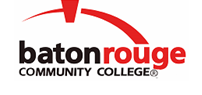 Baton Rouge Community CollegeAcademic Affairs Master SyllabusDate Approved:	1 September 2020Term and Year of Implementation:	Fall 2020Course Title:	Principles of ManagementBRCC Course Rubric:	MANG 2103Previous Course Rubric:	MANG 201Lecture Hours per week-Lab Hours per week-Credit Hours:	3-0-3Per semester:  Lecture Hours-Lab Hours-Instructional Contact Hours:	45-0-45Louisiana Common Course Number:	CMGM 2103CIP Code:	52.0201Course Description:	Introduces the fundamentals of management theory, including behavioral and scientific approaches.Prerequisites:		BUSN 1003 (or BUSN 110) with a grade of C or betterCo-requisites:		NoneSuggested Enrollment Cap:	30Learning Outcomes.  Upon successful completion of this course, the students will be able to:1.	Define management.2.	Describe the characteristics of the four major functions of management.3.	Classify the different components of the main schools of management theory and identify the characteristics of these components.4.	Differentiate the characteristics of the three levels of planning.5.	Describe the characteristics of delegation, decentralization, and span of control.6.	Interpret the characteristics of the major models of employee motivation.7.	Describe the characteristics of the main approaches to control. Assessment Measures.  Assessment of all learning outcomes will be measured using the following methods:1.	Homework, projects, presentations, and/or class work2.	Exams and/or quizzes3.	Common questions will be administered by all sections of the course at the end of the semester assessing the student's knowledge of the learning outcomes.Information to be included on the Instructor’s Course Syllabi:Disability Statement:  Baton Rouge Community College seeks to meet the needs of its students in many ways.  See the Office of Disability Services to receive suggestions for disability statements that should be included in each syllabus.Grading: The College grading policy should be included in the course syllabus.  Any special practices should also go here.  This should include the instructor’s and/or the department’s policy for make-up work.  For example in a speech course, “Speeches not given on due date will receive no grade higher than a sixty” or “Make-up work will not be accepted after the last day of class”.Attendance Policy:  Include the overall attendance policy of the college.  Instructors may want to add additional information in individual syllabi to meet the needs of their courses.General Policies: Instructors’ policy on the use of things such as beepers and cell phones and/or hand held programmable calculators should be covered in this section.Cheating and Plagiarism:  This must be included in all syllabi and should include the penalties for incidents in a given class.  Students should have a clear idea of what constitutes cheating in a given course.Safety Concerns:  In some courses, this may be a major issue.  For example, “No student will be allowed in the lab without safety glasses”.  General statements such as, “Items that may be harmful to one’s self or others should not be brought to class”.Library/ Learning Resources:  Since the development of the total person is part of our mission, assignments in the library and/or the Learning Resources Center should be included to assist students in enhancing skills and in using resources.  Students should be encouraged to use the library for reading enjoyment as part of lifelong learning.Expanded Course Outline:I.	Management: An IntroductionA.	Management todayB.	Managerial roles and skillsII.	The Environment of ManagementA.	Organizational environmentsB.	The ethical and social environmentIII.	Planning and Decision MakingA.	Managerial planningB.	Strategy and strategic planningC.	Managerial problem solving and decision makingIV.	OrganizingA.	Organizing conceptsB.	Organization DesignV.	LeadingA.	LeadershipB.	Employee motivationC.	Groups and teamsVI.	Organizational Control